MEETING ON THE DEVELOPMENT OF A PROTOTYPE ELECTRONIC FORMSeventh Meeting
Geneva, March 16, 2016Draft Agendaprepared by the Office of the Union

Disclaimer:  this document does not represent UPOV policies or guidanceWelcomeApproval of the agendaDevelopments concerning the prototype electronic form project (document EAF/7/2)Future actions and program Date of next meeting[End of document]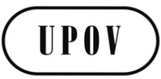 EEAF/7/1ORIGINAL:  EnglishDATE:  December 11, 2015INTERNATIONAL  FOR THE PROTECTION OF NEW VARIETIES OF PLANTS INTERNATIONAL  FOR THE PROTECTION OF NEW VARIETIES OF PLANTS INTERNATIONAL  FOR THE PROTECTION OF NEW VARIETIES OF PLANTS 